Publicado en Valencia el 27/10/2022 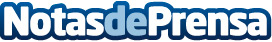 Veterizonia aplica las últimas tecnologías para tratar enfermedades cutáneas y periodontales en mascotasVeterizonia fortalece sus servicios con las últimas tecnologías para el tratamiento de enfermedades cutáneas y periodontales en mascotas. La clínica veterinaria ubicada en Valencia centro se posiciona entre las más vanguardistas del sector, gracias a la adquisición de equipamiento especializado para atender patologías de piel y encías habituales en perros y gatosDatos de contacto:Comunicación Veterizoniahttps://www.veterizoniashop.com+34 96 206 70 39Nota de prensa publicada en: https://www.notasdeprensa.es/veterizonia-aplica-las-ultimas-tecnologias Categorias: Valencia Veterinaria Mascotas Innovación Tecnológica http://www.notasdeprensa.es